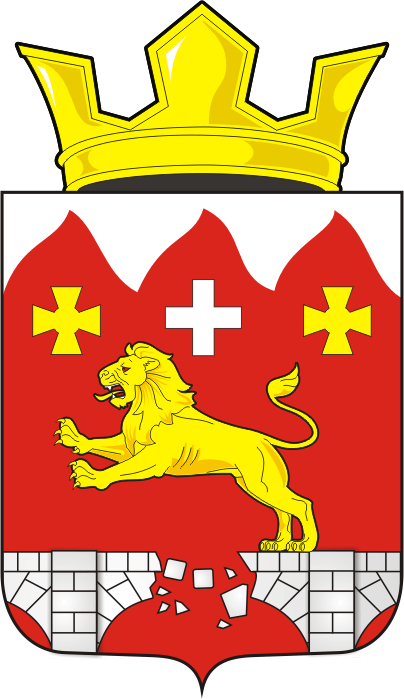 АДМИНИСТРАЦИЯ БУРУНЧИНСКОГО СЕЛЬСОВЕТАПОСТАНОВЛЕНИЕ____________________________________________________06.04.2017 года              с. Бурунча                          №  17-пО мерах  по предупреждению заболевания высокопатогенного гриппа птиц на территории Бурунчинского сельсоветаВ целях предупреждения заноса и распространения на территории Бурунчинского сельсовета заболевания высокопатогенного гриппа птиц:  Провести выборочные проверки выполнения гражданами, проживающими на территории Бурунчинского сельсовета «Правил содержания сельскохозяйственных (продуктивных) животных в личных подсобных хозяйствах на территории муниципального образования Бурунчинский сельсовет Саракташского района Оренбургской области» в отношении свободного выгула (выпаса) домашней птицы. О результатах проверки представить доклад в администрацию Бурунчинского сельсовета. Ответственный  Минеев С.А.Администрации сельсовета по согласованию с Саракташским районным управлением ветеринарии провести разъяснительную работу о мерах профилактики гриппа птиц среди населения в соответствии с рекомендациями – ответственный специалист 1 категории Минеев С.А.Владельцам домашней птицы проводить постоянное наблюдение за состоянием поголовья, немедленно информировать администрацию сельсовета о  всех случаях заболевания и падежа птиц.Населению при обнаружении случаев гибели дикой и домашней птицы немедленно информировать администрации сельсовета (тел. 8-35333-22-3-21) и обеспечить выполнение мероприятий по недопущению распространения возможного очага заражения.До 30.04.2017 года произвести подворный обход для уточнения наличия поголовья домашней птиц в индивидуальном секторе, организациях всех форм собственности – ответственные: староста села Новомихайловка.Обнародовать на территории МО Бурунчинский сельсовет настоящее постановление, разместив его на сайте администрации в сети интернет и в общественных местах.Контроль за исполнением данного постановления оставляю за собой.Глава сельсовета                                             А.В. МорсковРазослано: администрации района, прокуратуре, Саракташскому районному Управлению ветеринарии, старосте села.Копия верна.Специалист 1 категории администрацииБурунчинский сельсовет:                                     С.А. Минеев